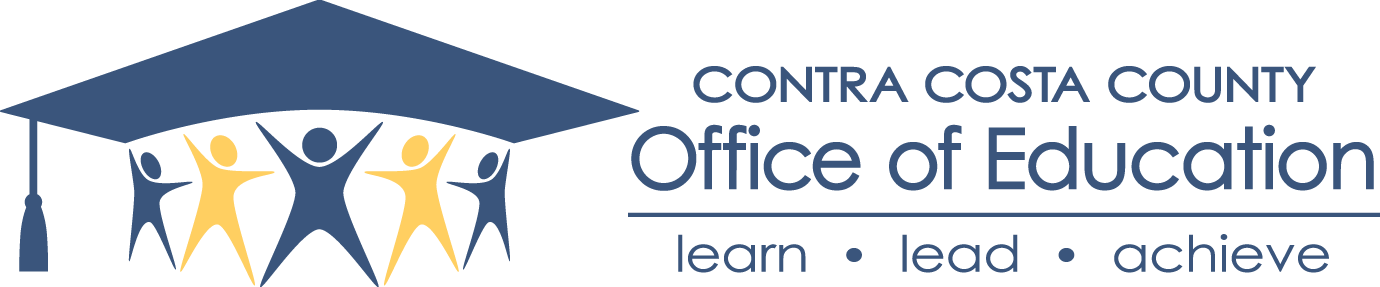 CCCOE Teacher of the Year 2020 Selection • TimelineRevised 11.21.19Tentative to be confirmed when Sarah returnsNovember 2019Outreach starts (i.e., announcement/forms distributed)January 20, 2020Nominations due to principals January 27, 2020Principals approve nominations, select one nominee to represent his/her program, and forward nomination form to Student Programs’ AdministratorWeek of February 3, 2020Administrator contacts each program’s nominee and sends out application with resume and essay questions February 18, 2020Application/Resume/essay questions due Week of February 24, 2020*CCCOE Panel (current/former TOY’s, TIP, Director) review applications and select CCCOE nomineeMarch 2, 2020Program nominees’ reception in CCCOE Board Room and announcement of selected CCCOE nomineeApril 1, 2020 CCCOE nominee submits completed School District TOY Application to Communications for County TOY May/June 2020Teacher of the Year finalist recognized at end of the year celebration